Nota: En cualquiera de los apartados de este impreso podrá utilizarse más espacio si fuese necesario(*) Los costes indirectos solicitados a la UPV/EHU no pueden superar el 10% de los costes directos solicitados a la UPV/EHU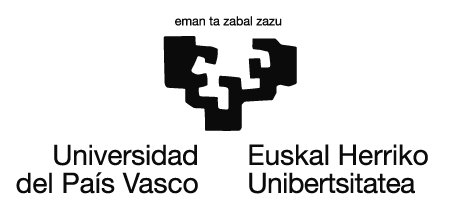 ANEXO 1Impreso para solicitud de subvenciónCONVOCATORIA DE AYUDAS PARA PROYECTOS DE COOPERACIÓN UNIVERSITARIA PARA EL DESARROLLO SOSTENIBLESELLO DE ENTRADA EN REGISTROANEXO 1Impreso para solicitud de subvenciónCONVOCATORIA DE AYUDAS PARA PROYECTOS DE COOPERACIÓN UNIVERSITARIA PARA EL DESARROLLO SOSTENIBLESELLO DE ENTRADA EN REGISTROPARTE 1. FICHA DESCRIPTIVA GENERALPARTE 1. FICHA DESCRIPTIVA GENERALPARTE 1. FICHA DESCRIPTIVA GENERALPARTE 1. FICHA DESCRIPTIVA GENERALTítulo del proyectoTítulo del proyectoTítulo del proyectoTítulo del proyectoPersona responsable del proyectoPersona responsable del proyectoPersona responsable del proyectoPersona responsable del proyectoNombre y apellidosCentro/Departamento/UnidadCentro/Departamento/UnidadVinculación con la UPV/EHU□ PDI□ PAS□ Estudiante□ Asociación UniversitariaBreve descripción del proyecto (4-5 líneas)Breve descripción del proyecto (4-5 líneas)Breve descripción del proyecto (4-5 líneas)Breve descripción del proyecto (4-5 líneas)Lugar de realización del proyecto (país/área geográfica)Lugar de realización del proyecto (país/área geográfica)Lugar de realización del proyecto (país/área geográfica)Lugar de realización del proyecto (país/área geográfica)¿Existe algún convenio de colaboración con la UPV/EHU? (Especificar cuál y adjuntar la documentación, en su caso)¿Existe algún convenio de colaboración con la UPV/EHU? (Especificar cuál y adjuntar la documentación, en su caso)¿Existe algún convenio de colaboración con la UPV/EHU? (Especificar cuál y adjuntar la documentación, en su caso)¿Existe algún convenio de colaboración con la UPV/EHU? (Especificar cuál y adjuntar la documentación, en su caso)Fecha estimada de inicio del proyectoFecha estimada de inicio del proyectoFecha estimada de finalización del proyectoFecha estimada de finalización del proyectoImporte total del proyecto (en €)Importe total del proyecto (en €)Importe total solicitado a la UPV/EHU (en €)Importe total solicitado a la UPV/EHU (en €)PARTE 2. DATOS DE LA PERSONA O ENTIDAD SOLICITANTEPARTE 2. DATOS DE LA PERSONA O ENTIDAD SOLICITANTEPARTE 2. DATOS DE LA PERSONA O ENTIDAD SOLICITANTEPARTE 2. DATOS DE LA PERSONA O ENTIDAD SOLICITANTEPARTE 2. DATOS DE LA PERSONA O ENTIDAD SOLICITANTEPARTE 2. DATOS DE LA PERSONA O ENTIDAD SOLICITANTEPARTE 2. DATOS DE LA PERSONA O ENTIDAD SOLICITANTEPARTE 2. DATOS DE LA PERSONA O ENTIDAD SOLICITANTEPARTE 2. DATOS DE LA PERSONA O ENTIDAD SOLICITANTEPARTE 2. DATOS DE LA PERSONA O ENTIDAD SOLICITANTEA. Datos de la persona responsable del proyecto (a rellenar en caso de que la persona solicitante del proyecto sea PDI o PAS)A. Datos de la persona responsable del proyecto (a rellenar en caso de que la persona solicitante del proyecto sea PDI o PAS)A. Datos de la persona responsable del proyecto (a rellenar en caso de que la persona solicitante del proyecto sea PDI o PAS)A. Datos de la persona responsable del proyecto (a rellenar en caso de que la persona solicitante del proyecto sea PDI o PAS)A. Datos de la persona responsable del proyecto (a rellenar en caso de que la persona solicitante del proyecto sea PDI o PAS)A. Datos de la persona responsable del proyecto (a rellenar en caso de que la persona solicitante del proyecto sea PDI o PAS)A. Datos de la persona responsable del proyecto (a rellenar en caso de que la persona solicitante del proyecto sea PDI o PAS)A. Datos de la persona responsable del proyecto (a rellenar en caso de que la persona solicitante del proyecto sea PDI o PAS)A. Datos de la persona responsable del proyecto (a rellenar en caso de que la persona solicitante del proyecto sea PDI o PAS)A. Datos de la persona responsable del proyecto (a rellenar en caso de que la persona solicitante del proyecto sea PDI o PAS)NombreNombreNombreNombreApellidosApellidosApellidosApellidosApellidosApellidosD.N.I.D.N.I.D.N.I.D.N.I.Firma de conformidadFirma de conformidadFirma de conformidadFirma de conformidadFirma de conformidadFirma de conformidadDirección a efectos de notificaciones (calle y nº, localidad, código postal)Dirección a efectos de notificaciones (calle y nº, localidad, código postal)Dirección a efectos de notificaciones (calle y nº, localidad, código postal)Dirección a efectos de notificaciones (calle y nº, localidad, código postal)Dirección a efectos de notificaciones (calle y nº, localidad, código postal)Dirección a efectos de notificaciones (calle y nº, localidad, código postal)Dirección a efectos de notificaciones (calle y nº, localidad, código postal)Dirección a efectos de notificaciones (calle y nº, localidad, código postal)Dirección a efectos de notificaciones (calle y nº, localidad, código postal)Dirección a efectos de notificaciones (calle y nº, localidad, código postal)ProvinciaProvinciaTfno.Tfno.Tfno.Tfno.Tfno.FaxFaxFaxE-mailE-mailE-mailE-mailE-mailE-mailPágina webPágina webPágina webPágina webColectivo de la UPV/EHU al que pertenece (marcar con una “X”):  PDI   □      PAS  □  Colectivo de la UPV/EHU al que pertenece (marcar con una “X”):  PDI   □      PAS  □  Colectivo de la UPV/EHU al que pertenece (marcar con una “X”):  PDI   □      PAS  □  Colectivo de la UPV/EHU al que pertenece (marcar con una “X”):  PDI   □      PAS  □  Colectivo de la UPV/EHU al que pertenece (marcar con una “X”):  PDI   □      PAS  □  Colectivo de la UPV/EHU al que pertenece (marcar con una “X”):  PDI   □      PAS  □  Colectivo de la UPV/EHU al que pertenece (marcar con una “X”):  PDI   □      PAS  □  Colectivo de la UPV/EHU al que pertenece (marcar con una “X”):  PDI   □      PAS  □  Colectivo de la UPV/EHU al que pertenece (marcar con una “X”):  PDI   □      PAS  □  Colectivo de la UPV/EHU al que pertenece (marcar con una “X”):  PDI   □      PAS  □  Centro / Departamento / Unidad:Centro / Departamento / Unidad:Centro / Departamento / Unidad:Centro / Departamento / Unidad:Centro / Departamento / Unidad:Centro / Departamento / Unidad:Centro / Departamento / Unidad:Centro / Departamento / Unidad:Centro / Departamento / Unidad:Centro / Departamento / Unidad:B. Datos de la entidad solicitante (a rellenar en caso de que la entidad solicitante del proyecto sea una asociación universitaria)B. Datos de la entidad solicitante (a rellenar en caso de que la entidad solicitante del proyecto sea una asociación universitaria)B. Datos de la entidad solicitante (a rellenar en caso de que la entidad solicitante del proyecto sea una asociación universitaria)B. Datos de la entidad solicitante (a rellenar en caso de que la entidad solicitante del proyecto sea una asociación universitaria)B. Datos de la entidad solicitante (a rellenar en caso de que la entidad solicitante del proyecto sea una asociación universitaria)B. Datos de la entidad solicitante (a rellenar en caso de que la entidad solicitante del proyecto sea una asociación universitaria)B. Datos de la entidad solicitante (a rellenar en caso de que la entidad solicitante del proyecto sea una asociación universitaria)B. Datos de la entidad solicitante (a rellenar en caso de que la entidad solicitante del proyecto sea una asociación universitaria)B. Datos de la entidad solicitante (a rellenar en caso de que la entidad solicitante del proyecto sea una asociación universitaria)B. Datos de la entidad solicitante (a rellenar en caso de que la entidad solicitante del proyecto sea una asociación universitaria)Nombre de la AsociaciónNombre de la AsociaciónNombre de la AsociaciónNombre de la AsociaciónNombre de la AsociaciónNombre de la AsociaciónNombre de la AsociaciónNombre de la AsociaciónNombre de la AsociaciónNombre de la AsociaciónN.I.F.N.I.F.N.I.F.N.I.F.Fecha y Nº de inscripción (en el registro de asociaciones de la UPV/EHU)Fecha y Nº de inscripción (en el registro de asociaciones de la UPV/EHU)Fecha y Nº de inscripción (en el registro de asociaciones de la UPV/EHU)Fecha y Nº de inscripción (en el registro de asociaciones de la UPV/EHU)Fecha y Nº de inscripción (en el registro de asociaciones de la UPV/EHU)Fecha y Nº de inscripción (en el registro de asociaciones de la UPV/EHU)Dirección a efectos de notificaciones (calle y nº, localidad, código postal)Dirección a efectos de notificaciones (calle y nº, localidad, código postal)Dirección a efectos de notificaciones (calle y nº, localidad, código postal)Dirección a efectos de notificaciones (calle y nº, localidad, código postal)Dirección a efectos de notificaciones (calle y nº, localidad, código postal)Dirección a efectos de notificaciones (calle y nº, localidad, código postal)Dirección a efectos de notificaciones (calle y nº, localidad, código postal)Dirección a efectos de notificaciones (calle y nº, localidad, código postal)Dirección a efectos de notificaciones (calle y nº, localidad, código postal)Dirección a efectos de notificaciones (calle y nº, localidad, código postal)Provincia Tfno.Tfno.Tfno.Tfno.Tfno.Tfno.Tfno.FaxFaxE-mailE-mailE-mailE-mailE-mailE-mailPágina webPágina webPágina webPágina webDatos de la persona responsable de la AsociaciónDatos de la persona responsable de la AsociaciónDatos de la persona responsable de la AsociaciónDatos de la persona responsable de la AsociaciónDatos de la persona responsable de la AsociaciónDatos de la persona responsable de la AsociaciónDatos de la persona responsable de la AsociaciónDatos de la persona responsable de la AsociaciónDatos de la persona responsable de la AsociaciónDatos de la persona responsable de la AsociaciónNombre y ApellidosNombre y ApellidosNombre y ApellidosNombre y ApellidosNombre y ApellidosCargoCargoCargoCargoCargoC. Datos de la contraparte o socio local C. Datos de la contraparte o socio local C. Datos de la contraparte o socio local C. Datos de la contraparte o socio local C. Datos de la contraparte o socio local C. Datos de la contraparte o socio local C. Datos de la contraparte o socio local C. Datos de la contraparte o socio local C. Datos de la contraparte o socio local C. Datos de la contraparte o socio local Nombre de la entidadNombre de la entidadNombre de la entidadNombre de la entidadNombre de la entidadNombre de la entidadNombre de la entidadNombre de la entidadNombre de la entidadNombre de la entidadN.I.F.N.I.F.N.I.F.N.I.F.Fecha y Nº de inscripciónFecha y Nº de inscripciónFecha y Nº de inscripciónFecha y Nº de inscripciónFecha y Nº de inscripciónFecha y Nº de inscripciónDirección a efectos de notificaciones (calle y nº, localidad, código postal)Dirección a efectos de notificaciones (calle y nº, localidad, código postal)Dirección a efectos de notificaciones (calle y nº, localidad, código postal)Dirección a efectos de notificaciones (calle y nº, localidad, código postal)Dirección a efectos de notificaciones (calle y nº, localidad, código postal)Dirección a efectos de notificaciones (calle y nº, localidad, código postal)Dirección a efectos de notificaciones (calle y nº, localidad, código postal)Dirección a efectos de notificaciones (calle y nº, localidad, código postal)Dirección a efectos de notificaciones (calle y nº, localidad, código postal)Dirección a efectos de notificaciones (calle y nº, localidad, código postal)Provincia y paísProvincia y paísProvincia y paísProvincia y paísTfno.Tfno.Tfno.Tfno.Tfno.FaxE-mailE-mailE-mailE-mailPágina webPágina webPágina webPágina webPágina webPágina webDatos de la persona responsable de la entidad contraparte o sociaDatos de la persona responsable de la entidad contraparte o sociaDatos de la persona responsable de la entidad contraparte o sociaDatos de la persona responsable de la entidad contraparte o sociaDatos de la persona responsable de la entidad contraparte o sociaDatos de la persona responsable de la entidad contraparte o sociaDatos de la persona responsable de la entidad contraparte o sociaDatos de la persona responsable de la entidad contraparte o sociaDatos de la persona responsable de la entidad contraparte o sociaDatos de la persona responsable de la entidad contraparte o sociaNombre y ApellidosNombre y ApellidosNombre y ApellidosNombre y ApellidosNombre y ApellidosCargoCargoCargoCargoCargoD. Datos de la ONGD (a rellenar solamente en caso de que el proyecto se realice en colaboracióncon una ONGD externa a la UPV/EHU)D. Datos de la ONGD (a rellenar solamente en caso de que el proyecto se realice en colaboracióncon una ONGD externa a la UPV/EHU)D. Datos de la ONGD (a rellenar solamente en caso de que el proyecto se realice en colaboracióncon una ONGD externa a la UPV/EHU)D. Datos de la ONGD (a rellenar solamente en caso de que el proyecto se realice en colaboracióncon una ONGD externa a la UPV/EHU)D. Datos de la ONGD (a rellenar solamente en caso de que el proyecto se realice en colaboracióncon una ONGD externa a la UPV/EHU)D. Datos de la ONGD (a rellenar solamente en caso de que el proyecto se realice en colaboracióncon una ONGD externa a la UPV/EHU)D. Datos de la ONGD (a rellenar solamente en caso de que el proyecto se realice en colaboracióncon una ONGD externa a la UPV/EHU)D. Datos de la ONGD (a rellenar solamente en caso de que el proyecto se realice en colaboracióncon una ONGD externa a la UPV/EHU)D. Datos de la ONGD (a rellenar solamente en caso de que el proyecto se realice en colaboracióncon una ONGD externa a la UPV/EHU)D. Datos de la ONGD (a rellenar solamente en caso de que el proyecto se realice en colaboracióncon una ONGD externa a la UPV/EHU)Nombre de la Organización Nombre de la Organización Nombre de la Organización Nombre de la Organización Nombre de la Organización Nombre de la Organización Nombre de la Organización Nombre de la Organización Nombre de la Organización Nombre de la Organización N.I.F.N.I.F.N.I.F.N.I.F.Fecha y Nº de inscripción (en algún registro de la CAV)Fecha y Nº de inscripción (en algún registro de la CAV)Fecha y Nº de inscripción (en algún registro de la CAV)Fecha y Nº de inscripción (en algún registro de la CAV)Fecha y Nº de inscripción (en algún registro de la CAV)Fecha y Nº de inscripción (en algún registro de la CAV)Dirección a efectos de notificaciones (calle y nº, localidad, código postal)Dirección a efectos de notificaciones (calle y nº, localidad, código postal)Dirección a efectos de notificaciones (calle y nº, localidad, código postal)Dirección a efectos de notificaciones (calle y nº, localidad, código postal)Dirección a efectos de notificaciones (calle y nº, localidad, código postal)Dirección a efectos de notificaciones (calle y nº, localidad, código postal)Dirección a efectos de notificaciones (calle y nº, localidad, código postal)Dirección a efectos de notificaciones (calle y nº, localidad, código postal)Dirección a efectos de notificaciones (calle y nº, localidad, código postal)Dirección a efectos de notificaciones (calle y nº, localidad, código postal)Provincia Provincia Provincia Provincia Tfno.Tfno.Tfno.Tfno.Tfno.FaxE-mailE-mailE-mailE-mailE-mailE-mailPágina webPágina webPágina webPágina webDatos de la persona responsable de la ONGDDatos de la persona responsable de la ONGDDatos de la persona responsable de la ONGDDatos de la persona responsable de la ONGDDatos de la persona responsable de la ONGDDatos de la persona responsable de la ONGDDatos de la persona responsable de la ONGDDatos de la persona responsable de la ONGDDatos de la persona responsable de la ONGDDatos de la persona responsable de la ONGDNombre y ApellidosNombre y ApellidosNombre y ApellidosNombre y ApellidosNombre y ApellidosCargoCargoCargoCargoCargoFirma y sello de conformidad Firma y sello de conformidad Firma y sello de conformidad Firma y sello de conformidad Firma y sello de conformidad Firma y sello de conformidad Firma y sello de conformidad Firma y sello de conformidad Firma y sello de conformidad Firma y sello de conformidad E. Relación de miembros de la UPV/EHU participantes en el proyecto (Añadir más cuadros si es necesario) E. Relación de miembros de la UPV/EHU participantes en el proyecto (Añadir más cuadros si es necesario) E. Relación de miembros de la UPV/EHU participantes en el proyecto (Añadir más cuadros si es necesario) E. Relación de miembros de la UPV/EHU participantes en el proyecto (Añadir más cuadros si es necesario) E. Relación de miembros de la UPV/EHU participantes en el proyecto (Añadir más cuadros si es necesario) E. Relación de miembros de la UPV/EHU participantes en el proyecto (Añadir más cuadros si es necesario) E. Relación de miembros de la UPV/EHU participantes en el proyecto (Añadir más cuadros si es necesario) E. Relación de miembros de la UPV/EHU participantes en el proyecto (Añadir más cuadros si es necesario) E. Relación de miembros de la UPV/EHU participantes en el proyecto (Añadir más cuadros si es necesario) E. Relación de miembros de la UPV/EHU participantes en el proyecto (Añadir más cuadros si es necesario) NombreNombreNombreNombreApellidosApellidosApellidosApellidosApellidosApellidosD.N.I.D.N.I.D.N.I.D.N.I.Firma de conformidadFirma de conformidadFirma de conformidadFirma de conformidadFirma de conformidadFirma de conformidadDirección a efectos de notificaciones (calle y nº, localidad, código postal)Dirección a efectos de notificaciones (calle y nº, localidad, código postal)Dirección a efectos de notificaciones (calle y nº, localidad, código postal)Dirección a efectos de notificaciones (calle y nº, localidad, código postal)Dirección a efectos de notificaciones (calle y nº, localidad, código postal)Dirección a efectos de notificaciones (calle y nº, localidad, código postal)Dirección a efectos de notificaciones (calle y nº, localidad, código postal)Dirección a efectos de notificaciones (calle y nº, localidad, código postal)Dirección a efectos de notificaciones (calle y nº, localidad, código postal)Dirección a efectos de notificaciones (calle y nº, localidad, código postal)Provincia Provincia Provincia Provincia Tfno.Tfno.Tfno.Tfno.Tfno.FaxE-mailE-mailE-mailE-mailE-mailE-mailPágina webPágina webPágina webPágina webColectivo de la UPV/EHU al que pertenece (marcar con una “X” la casilla que corresponda):                                                      PDI  □        Estudiante  □        PAS  □Colectivo de la UPV/EHU al que pertenece (marcar con una “X” la casilla que corresponda):                                                      PDI  □        Estudiante  □        PAS  □Colectivo de la UPV/EHU al que pertenece (marcar con una “X” la casilla que corresponda):                                                      PDI  □        Estudiante  □        PAS  □Colectivo de la UPV/EHU al que pertenece (marcar con una “X” la casilla que corresponda):                                                      PDI  □        Estudiante  □        PAS  □Colectivo de la UPV/EHU al que pertenece (marcar con una “X” la casilla que corresponda):                                                      PDI  □        Estudiante  □        PAS  □Colectivo de la UPV/EHU al que pertenece (marcar con una “X” la casilla que corresponda):                                                      PDI  □        Estudiante  □        PAS  □Colectivo de la UPV/EHU al que pertenece (marcar con una “X” la casilla que corresponda):                                                      PDI  □        Estudiante  □        PAS  □Colectivo de la UPV/EHU al que pertenece (marcar con una “X” la casilla que corresponda):                                                      PDI  □        Estudiante  □        PAS  □Colectivo de la UPV/EHU al que pertenece (marcar con una “X” la casilla que corresponda):                                                      PDI  □        Estudiante  □        PAS  □Colectivo de la UPV/EHU al que pertenece (marcar con una “X” la casilla que corresponda):                                                      PDI  □        Estudiante  □        PAS  □Centro / Departamento / UnidadCentro / Departamento / UnidadCentro / Departamento / UnidadCentro / Departamento / UnidadCentro / Departamento / UnidadCentro / Departamento / UnidadCentro / Departamento / UnidadCentro / Departamento / UnidadCentro / Departamento / UnidadCentro / Departamento / UnidadEn caso de estudiante, indicar curso y titulaciónEn caso de estudiante, indicar curso y titulaciónEn caso de estudiante, indicar curso y titulaciónEn caso de estudiante, indicar curso y titulaciónEn caso de estudiante, indicar curso y titulaciónEn caso de estudiante, indicar curso y titulaciónEn caso de estudiante, indicar curso y titulaciónEn caso de estudiante, indicar curso y titulaciónEn caso de estudiante, indicar curso y titulaciónEn caso de estudiante, indicar curso y titulaciónNombreNombreNombreNombreApellidosApellidosApellidosApellidosApellidosApellidosD.N.I.D.N.I.D.N.I.D.N.I.Firma de conformidadFirma de conformidadFirma de conformidadFirma de conformidadFirma de conformidadFirma de conformidadDirección a efectos de notificaciones (calle y nº, localidad, código postal)Dirección a efectos de notificaciones (calle y nº, localidad, código postal)Dirección a efectos de notificaciones (calle y nº, localidad, código postal)Dirección a efectos de notificaciones (calle y nº, localidad, código postal)Dirección a efectos de notificaciones (calle y nº, localidad, código postal)Dirección a efectos de notificaciones (calle y nº, localidad, código postal)Dirección a efectos de notificaciones (calle y nº, localidad, código postal)Dirección a efectos de notificaciones (calle y nº, localidad, código postal)Dirección a efectos de notificaciones (calle y nº, localidad, código postal)Dirección a efectos de notificaciones (calle y nº, localidad, código postal)Provincia Provincia Provincia Provincia Tfno.Tfno.Tfno.Tfno.Tfno.FaxE-mailE-mailE-mailE-mailE-mailE-mailPágina webPágina webPágina webPágina webColectivo de la UPV/EHU al que pertenece (marcar con una “X” la casilla que corresponda):                                                      PDI  □        Estudiante  □        PAS  □Colectivo de la UPV/EHU al que pertenece (marcar con una “X” la casilla que corresponda):                                                      PDI  □        Estudiante  □        PAS  □Colectivo de la UPV/EHU al que pertenece (marcar con una “X” la casilla que corresponda):                                                      PDI  □        Estudiante  □        PAS  □Colectivo de la UPV/EHU al que pertenece (marcar con una “X” la casilla que corresponda):                                                      PDI  □        Estudiante  □        PAS  □Colectivo de la UPV/EHU al que pertenece (marcar con una “X” la casilla que corresponda):                                                      PDI  □        Estudiante  □        PAS  □Colectivo de la UPV/EHU al que pertenece (marcar con una “X” la casilla que corresponda):                                                      PDI  □        Estudiante  □        PAS  □Colectivo de la UPV/EHU al que pertenece (marcar con una “X” la casilla que corresponda):                                                      PDI  □        Estudiante  □        PAS  □Colectivo de la UPV/EHU al que pertenece (marcar con una “X” la casilla que corresponda):                                                      PDI  □        Estudiante  □        PAS  □Colectivo de la UPV/EHU al que pertenece (marcar con una “X” la casilla que corresponda):                                                      PDI  □        Estudiante  □        PAS  □Colectivo de la UPV/EHU al que pertenece (marcar con una “X” la casilla que corresponda):                                                      PDI  □        Estudiante  □        PAS  □Centro / Departamento / UnidadCentro / Departamento / UnidadCentro / Departamento / UnidadCentro / Departamento / UnidadCentro / Departamento / UnidadCentro / Departamento / UnidadCentro / Departamento / UnidadCentro / Departamento / UnidadCentro / Departamento / UnidadCentro / Departamento / UnidadEn caso de estudiante, indicar curso y titulaciónEn caso de estudiante, indicar curso y titulaciónEn caso de estudiante, indicar curso y titulaciónEn caso de estudiante, indicar curso y titulaciónEn caso de estudiante, indicar curso y titulaciónEn caso de estudiante, indicar curso y titulaciónEn caso de estudiante, indicar curso y titulaciónEn caso de estudiante, indicar curso y titulaciónEn caso de estudiante, indicar curso y titulaciónEn caso de estudiante, indicar curso y titulaciónNombreNombreNombreNombreApellidosApellidosApellidosApellidosApellidosApellidosD.N.I.D.N.I.D.N.I.D.N.I.Firma de conformidadFirma de conformidadFirma de conformidadFirma de conformidadFirma de conformidadFirma de conformidadDirección a efectos de notificaciones (calle y nº, localidad, código postal)Dirección a efectos de notificaciones (calle y nº, localidad, código postal)Dirección a efectos de notificaciones (calle y nº, localidad, código postal)Dirección a efectos de notificaciones (calle y nº, localidad, código postal)Dirección a efectos de notificaciones (calle y nº, localidad, código postal)Dirección a efectos de notificaciones (calle y nº, localidad, código postal)Dirección a efectos de notificaciones (calle y nº, localidad, código postal)Dirección a efectos de notificaciones (calle y nº, localidad, código postal)Dirección a efectos de notificaciones (calle y nº, localidad, código postal)Dirección a efectos de notificaciones (calle y nº, localidad, código postal)Provincia Provincia Provincia Provincia Tfno.Tfno.Tfno.Tfno.Tfno.FaxE-mailE-mailE-mailE-mailE-mailE-mailPágina webPágina webPágina webPágina webColectivo de la UPV/EHU al que pertenece (marcar con una “X” la casilla que corresponda):                                                      PDI  □        Estudiante  □        PAS  □Colectivo de la UPV/EHU al que pertenece (marcar con una “X” la casilla que corresponda):                                                      PDI  □        Estudiante  □        PAS  □Colectivo de la UPV/EHU al que pertenece (marcar con una “X” la casilla que corresponda):                                                      PDI  □        Estudiante  □        PAS  □Colectivo de la UPV/EHU al que pertenece (marcar con una “X” la casilla que corresponda):                                                      PDI  □        Estudiante  □        PAS  □Colectivo de la UPV/EHU al que pertenece (marcar con una “X” la casilla que corresponda):                                                      PDI  □        Estudiante  □        PAS  □Colectivo de la UPV/EHU al que pertenece (marcar con una “X” la casilla que corresponda):                                                      PDI  □        Estudiante  □        PAS  □Colectivo de la UPV/EHU al que pertenece (marcar con una “X” la casilla que corresponda):                                                      PDI  □        Estudiante  □        PAS  □Colectivo de la UPV/EHU al que pertenece (marcar con una “X” la casilla que corresponda):                                                      PDI  □        Estudiante  □        PAS  □Colectivo de la UPV/EHU al que pertenece (marcar con una “X” la casilla que corresponda):                                                      PDI  □        Estudiante  □        PAS  □Colectivo de la UPV/EHU al que pertenece (marcar con una “X” la casilla que corresponda):                                                      PDI  □        Estudiante  □        PAS  □Centro / Departamento / UnidadCentro / Departamento / UnidadCentro / Departamento / UnidadCentro / Departamento / UnidadCentro / Departamento / UnidadCentro / Departamento / UnidadCentro / Departamento / UnidadCentro / Departamento / UnidadCentro / Departamento / UnidadCentro / Departamento / UnidadEn caso de estudiante, indicar curso y titulaciónEn caso de estudiante, indicar curso y titulaciónEn caso de estudiante, indicar curso y titulaciónEn caso de estudiante, indicar curso y titulaciónEn caso de estudiante, indicar curso y titulaciónEn caso de estudiante, indicar curso y titulaciónEn caso de estudiante, indicar curso y titulaciónEn caso de estudiante, indicar curso y titulaciónEn caso de estudiante, indicar curso y titulaciónEn caso de estudiante, indicar curso y titulaciónNombreNombreNombreApellidosApellidosApellidosApellidosApellidosApellidosApellidosD.N.I.D.N.I.D.N.I.Firma de conformidadFirma de conformidadFirma de conformidadFirma de conformidadFirma de conformidadFirma de conformidadFirma de conformidadDirección a efectos de notificaciones (calle y nº, localidad, código postal)Dirección a efectos de notificaciones (calle y nº, localidad, código postal)Dirección a efectos de notificaciones (calle y nº, localidad, código postal)Dirección a efectos de notificaciones (calle y nº, localidad, código postal)Dirección a efectos de notificaciones (calle y nº, localidad, código postal)Dirección a efectos de notificaciones (calle y nº, localidad, código postal)Dirección a efectos de notificaciones (calle y nº, localidad, código postal)Dirección a efectos de notificaciones (calle y nº, localidad, código postal)Dirección a efectos de notificaciones (calle y nº, localidad, código postal)Dirección a efectos de notificaciones (calle y nº, localidad, código postal)Provincia Provincia Provincia Provincia Tfno.Tfno.Tfno.Tfno.Tfno.FaxE-mailE-mailE-mailE-mailE-mailE-mailPágina webPágina webPágina webPágina webColectivo de la UPV/EHU al que pertenece (marcar con una “X” la casilla que corresponda):                                                      PDI  □        Estudiante  □        PAS  □Colectivo de la UPV/EHU al que pertenece (marcar con una “X” la casilla que corresponda):                                                      PDI  □        Estudiante  □        PAS  □Colectivo de la UPV/EHU al que pertenece (marcar con una “X” la casilla que corresponda):                                                      PDI  □        Estudiante  □        PAS  □Colectivo de la UPV/EHU al que pertenece (marcar con una “X” la casilla que corresponda):                                                      PDI  □        Estudiante  □        PAS  □Colectivo de la UPV/EHU al que pertenece (marcar con una “X” la casilla que corresponda):                                                      PDI  □        Estudiante  □        PAS  □Colectivo de la UPV/EHU al que pertenece (marcar con una “X” la casilla que corresponda):                                                      PDI  □        Estudiante  □        PAS  □Colectivo de la UPV/EHU al que pertenece (marcar con una “X” la casilla que corresponda):                                                      PDI  □        Estudiante  □        PAS  □Colectivo de la UPV/EHU al que pertenece (marcar con una “X” la casilla que corresponda):                                                      PDI  □        Estudiante  □        PAS  □Colectivo de la UPV/EHU al que pertenece (marcar con una “X” la casilla que corresponda):                                                      PDI  □        Estudiante  □        PAS  □Colectivo de la UPV/EHU al que pertenece (marcar con una “X” la casilla que corresponda):                                                      PDI  □        Estudiante  □        PAS  □Centro / Departamento / UnidadCentro / Departamento / UnidadCentro / Departamento / UnidadCentro / Departamento / UnidadCentro / Departamento / UnidadCentro / Departamento / UnidadCentro / Departamento / UnidadCentro / Departamento / UnidadCentro / Departamento / UnidadCentro / Departamento / UnidadEn caso de estudiante, indicar curso y titulaciónEn caso de estudiante, indicar curso y titulaciónEn caso de estudiante, indicar curso y titulaciónEn caso de estudiante, indicar curso y titulaciónEn caso de estudiante, indicar curso y titulaciónEn caso de estudiante, indicar curso y titulaciónEn caso de estudiante, indicar curso y titulaciónEn caso de estudiante, indicar curso y titulaciónEn caso de estudiante, indicar curso y titulaciónEn caso de estudiante, indicar curso y titulaciónF. Compromiso personal de las personas de la UPV/EHU que participan en el proyecto (Describa cómo ha participado cada una de ellas en el diseño del proyecto y cuáles serán sus funciones en la ejecución del mismo)F. Compromiso personal de las personas de la UPV/EHU que participan en el proyecto (Describa cómo ha participado cada una de ellas en el diseño del proyecto y cuáles serán sus funciones en la ejecución del mismo)F. Compromiso personal de las personas de la UPV/EHU que participan en el proyecto (Describa cómo ha participado cada una de ellas en el diseño del proyecto y cuáles serán sus funciones en la ejecución del mismo)F. Compromiso personal de las personas de la UPV/EHU que participan en el proyecto (Describa cómo ha participado cada una de ellas en el diseño del proyecto y cuáles serán sus funciones en la ejecución del mismo)F. Compromiso personal de las personas de la UPV/EHU que participan en el proyecto (Describa cómo ha participado cada una de ellas en el diseño del proyecto y cuáles serán sus funciones en la ejecución del mismo)F. Compromiso personal de las personas de la UPV/EHU que participan en el proyecto (Describa cómo ha participado cada una de ellas en el diseño del proyecto y cuáles serán sus funciones en la ejecución del mismo)F. Compromiso personal de las personas de la UPV/EHU que participan en el proyecto (Describa cómo ha participado cada una de ellas en el diseño del proyecto y cuáles serán sus funciones en la ejecución del mismo)F. Compromiso personal de las personas de la UPV/EHU que participan en el proyecto (Describa cómo ha participado cada una de ellas en el diseño del proyecto y cuáles serán sus funciones en la ejecución del mismo)F. Compromiso personal de las personas de la UPV/EHU que participan en el proyecto (Describa cómo ha participado cada una de ellas en el diseño del proyecto y cuáles serán sus funciones en la ejecución del mismo)F. Compromiso personal de las personas de la UPV/EHU que participan en el proyecto (Describa cómo ha participado cada una de ellas en el diseño del proyecto y cuáles serán sus funciones en la ejecución del mismo)PARTE 3. DESCRIPCION DEL PROYECTOPARTE 3. DESCRIPCION DEL PROYECTOPARTE 3. DESCRIPCION DEL PROYECTOPARTE 3. DESCRIPCION DEL PROYECTOPARTE 3. DESCRIPCION DEL PROYECTOPARTE 3. DESCRIPCION DEL PROYECTOPARTE 3. DESCRIPCION DEL PROYECTOPARTE 3. DESCRIPCION DEL PROYECTOPARTE 3. DESCRIPCION DEL PROYECTOPARTE 3. DESCRIPCION DEL PROYECTOA. Datos básicos y lógica de intervenciónA. Datos básicos y lógica de intervenciónA. Datos básicos y lógica de intervenciónA. Datos básicos y lógica de intervenciónA. Datos básicos y lógica de intervenciónA. Datos básicos y lógica de intervenciónA. Datos básicos y lógica de intervenciónA. Datos básicos y lógica de intervenciónA. Datos básicos y lógica de intervenciónA. Datos básicos y lógica de intervenciónTítulo del proyectoTítulo del proyectoTítulo del proyectoTítulo del proyectoTítulo del proyectoTítulo del proyectoTítulo del proyectoTítulo del proyectoTítulo del proyectoTítulo del proyectoPaís/Área GeográficaPaís/Área GeográficaPaís/Área GeográficaPaís/Área GeográficaPaís/Área GeográficaPaís/Área GeográficaPaís/Área GeográficaPaís/Área GeográficaPaís/Área GeográficaPaís/Área GeográficaContexto, antecedentes y justificación del proyecto (máximo 1 página)Contexto, antecedentes y justificación del proyecto (máximo 1 página)Contexto, antecedentes y justificación del proyecto (máximo 1 página)Contexto, antecedentes y justificación del proyecto (máximo 1 página)Contexto, antecedentes y justificación del proyecto (máximo 1 página)Contexto, antecedentes y justificación del proyecto (máximo 1 página)Contexto, antecedentes y justificación del proyecto (máximo 1 página)Contexto, antecedentes y justificación del proyecto (máximo 1 página)Contexto, antecedentes y justificación del proyecto (máximo 1 página)Contexto, antecedentes y justificación del proyecto (máximo 1 página)Objetivo generalObjetivo generalObjetivo generalObjetivo generalObjetivo generalObjetivo generalObjetivo generalObjetivo generalObjetivo generalObjetivo generalObjetivo(s) específico(s)Indicadores para medir el logro del objetivo específico (al menos un indicador de impacto del proyecto)Objetivo(s) específico(s)Indicadores para medir el logro del objetivo específico (al menos un indicador de impacto del proyecto)Objetivo(s) específico(s)Indicadores para medir el logro del objetivo específico (al menos un indicador de impacto del proyecto)Objetivo(s) específico(s)Indicadores para medir el logro del objetivo específico (al menos un indicador de impacto del proyecto)Objetivo(s) específico(s)Indicadores para medir el logro del objetivo específico (al menos un indicador de impacto del proyecto)Objetivo(s) específico(s)Indicadores para medir el logro del objetivo específico (al menos un indicador de impacto del proyecto)Objetivo(s) específico(s)Indicadores para medir el logro del objetivo específico (al menos un indicador de impacto del proyecto)Objetivo(s) específico(s)Indicadores para medir el logro del objetivo específico (al menos un indicador de impacto del proyecto)Objetivo(s) específico(s)Indicadores para medir el logro del objetivo específico (al menos un indicador de impacto del proyecto)Objetivo(s) específico(s)Indicadores para medir el logro del objetivo específico (al menos un indicador de impacto del proyecto)Resultados esperados Indicadores para medir el logro de cada resultado (al menos un indicador para cada resultado esperado)Resultados esperados Indicadores para medir el logro de cada resultado (al menos un indicador para cada resultado esperado)Resultados esperados Indicadores para medir el logro de cada resultado (al menos un indicador para cada resultado esperado)Resultados esperados Indicadores para medir el logro de cada resultado (al menos un indicador para cada resultado esperado)Resultados esperados Indicadores para medir el logro de cada resultado (al menos un indicador para cada resultado esperado)Resultados esperados Indicadores para medir el logro de cada resultado (al menos un indicador para cada resultado esperado)Resultados esperados Indicadores para medir el logro de cada resultado (al menos un indicador para cada resultado esperado)Resultados esperados Indicadores para medir el logro de cada resultado (al menos un indicador para cada resultado esperado)Resultados esperados Indicadores para medir el logro de cada resultado (al menos un indicador para cada resultado esperado)Resultados esperados Indicadores para medir el logro de cada resultado (al menos un indicador para cada resultado esperado)Relación de las actividades que se pretenden desarrollar para cada resultado esperadoRelación de las actividades que se pretenden desarrollar para cada resultado esperadoRelación de las actividades que se pretenden desarrollar para cada resultado esperadoRelación de las actividades que se pretenden desarrollar para cada resultado esperadoRelación de las actividades que se pretenden desarrollar para cada resultado esperadoRelación de las actividades que se pretenden desarrollar para cada resultado esperadoRelación de las actividades que se pretenden desarrollar para cada resultado esperadoRelación de las actividades que se pretenden desarrollar para cada resultado esperadoRelación de las actividades que se pretenden desarrollar para cada resultado esperadoRelación de las actividades que se pretenden desarrollar para cada resultado esperadoB. Colectivo destinatarioB. Colectivo destinatarioB. Colectivo destinatarioB. Colectivo destinatarioB. Colectivo destinatarioB. Colectivo destinatarioB. Colectivo destinatarioB. Colectivo destinatarioB. Colectivo destinatarioB. Colectivo destinatarioIdentifique el colectivo destinatario del proyecto (desagregado por sexo, edad, nivel socioeconómico, etnia…) y las necesidades concretas de este colectivo que el proyecto pretende atender Identifique el colectivo destinatario del proyecto (desagregado por sexo, edad, nivel socioeconómico, etnia…) y las necesidades concretas de este colectivo que el proyecto pretende atender Identifique el colectivo destinatario del proyecto (desagregado por sexo, edad, nivel socioeconómico, etnia…) y las necesidades concretas de este colectivo que el proyecto pretende atender Identifique el colectivo destinatario del proyecto (desagregado por sexo, edad, nivel socioeconómico, etnia…) y las necesidades concretas de este colectivo que el proyecto pretende atender Identifique el colectivo destinatario del proyecto (desagregado por sexo, edad, nivel socioeconómico, etnia…) y las necesidades concretas de este colectivo que el proyecto pretende atender Identifique el colectivo destinatario del proyecto (desagregado por sexo, edad, nivel socioeconómico, etnia…) y las necesidades concretas de este colectivo que el proyecto pretende atender Identifique el colectivo destinatario del proyecto (desagregado por sexo, edad, nivel socioeconómico, etnia…) y las necesidades concretas de este colectivo que el proyecto pretende atender Identifique el colectivo destinatario del proyecto (desagregado por sexo, edad, nivel socioeconómico, etnia…) y las necesidades concretas de este colectivo que el proyecto pretende atender Identifique el colectivo destinatario del proyecto (desagregado por sexo, edad, nivel socioeconómico, etnia…) y las necesidades concretas de este colectivo que el proyecto pretende atender Identifique el colectivo destinatario del proyecto (desagregado por sexo, edad, nivel socioeconómico, etnia…) y las necesidades concretas de este colectivo que el proyecto pretende atender Detalle cómo ha participado el colectivo destinatario en la identificación de las necesidades que el proyecto pretende atender, y cómo participará en la ejecución y gestión del proyectoDetalle cómo ha participado el colectivo destinatario en la identificación de las necesidades que el proyecto pretende atender, y cómo participará en la ejecución y gestión del proyectoDetalle cómo ha participado el colectivo destinatario en la identificación de las necesidades que el proyecto pretende atender, y cómo participará en la ejecución y gestión del proyectoDetalle cómo ha participado el colectivo destinatario en la identificación de las necesidades que el proyecto pretende atender, y cómo participará en la ejecución y gestión del proyectoDetalle cómo ha participado el colectivo destinatario en la identificación de las necesidades que el proyecto pretende atender, y cómo participará en la ejecución y gestión del proyectoDetalle cómo ha participado el colectivo destinatario en la identificación de las necesidades que el proyecto pretende atender, y cómo participará en la ejecución y gestión del proyectoDetalle cómo ha participado el colectivo destinatario en la identificación de las necesidades que el proyecto pretende atender, y cómo participará en la ejecución y gestión del proyectoDetalle cómo ha participado el colectivo destinatario en la identificación de las necesidades que el proyecto pretende atender, y cómo participará en la ejecución y gestión del proyectoDetalle cómo ha participado el colectivo destinatario en la identificación de las necesidades que el proyecto pretende atender, y cómo participará en la ejecución y gestión del proyectoDetalle cómo ha participado el colectivo destinatario en la identificación de las necesidades que el proyecto pretende atender, y cómo participará en la ejecución y gestión del proyectoC. Vinculación del proyecto con las actividades académicas o de gestión de quienes solicitan la subvención C. Vinculación del proyecto con las actividades académicas o de gestión de quienes solicitan la subvención C. Vinculación del proyecto con las actividades académicas o de gestión de quienes solicitan la subvención C. Vinculación del proyecto con las actividades académicas o de gestión de quienes solicitan la subvención C. Vinculación del proyecto con las actividades académicas o de gestión de quienes solicitan la subvención C. Vinculación del proyecto con las actividades académicas o de gestión de quienes solicitan la subvención C. Vinculación del proyecto con las actividades académicas o de gestión de quienes solicitan la subvención C. Vinculación del proyecto con las actividades académicas o de gestión de quienes solicitan la subvención C. Vinculación del proyecto con las actividades académicas o de gestión de quienes solicitan la subvención C. Vinculación del proyecto con las actividades académicas o de gestión de quienes solicitan la subvención Explique qué relación tienen las actividades del proyecto con el campo de conocimientos, dedocencia, investigación o gestión universitaria de quienes presentan el proyectoExplique qué relación tienen las actividades del proyecto con el campo de conocimientos, dedocencia, investigación o gestión universitaria de quienes presentan el proyectoExplique qué relación tienen las actividades del proyecto con el campo de conocimientos, dedocencia, investigación o gestión universitaria de quienes presentan el proyectoExplique qué relación tienen las actividades del proyecto con el campo de conocimientos, dedocencia, investigación o gestión universitaria de quienes presentan el proyectoExplique qué relación tienen las actividades del proyecto con el campo de conocimientos, dedocencia, investigación o gestión universitaria de quienes presentan el proyectoExplique qué relación tienen las actividades del proyecto con el campo de conocimientos, dedocencia, investigación o gestión universitaria de quienes presentan el proyectoExplique qué relación tienen las actividades del proyecto con el campo de conocimientos, dedocencia, investigación o gestión universitaria de quienes presentan el proyectoExplique qué relación tienen las actividades del proyecto con el campo de conocimientos, dedocencia, investigación o gestión universitaria de quienes presentan el proyectoExplique qué relación tienen las actividades del proyecto con el campo de conocimientos, dedocencia, investigación o gestión universitaria de quienes presentan el proyectoExplique qué relación tienen las actividades del proyecto con el campo de conocimientos, dedocencia, investigación o gestión universitaria de quienes presentan el proyectoDetalle qué aportan los conocimientos específicos de quienes presentan el proyecto al logro de los objetivos y resultados del proyecto Detalle qué aportan los conocimientos específicos de quienes presentan el proyecto al logro de los objetivos y resultados del proyecto Detalle qué aportan los conocimientos específicos de quienes presentan el proyecto al logro de los objetivos y resultados del proyecto Detalle qué aportan los conocimientos específicos de quienes presentan el proyecto al logro de los objetivos y resultados del proyecto Detalle qué aportan los conocimientos específicos de quienes presentan el proyecto al logro de los objetivos y resultados del proyecto Detalle qué aportan los conocimientos específicos de quienes presentan el proyecto al logro de los objetivos y resultados del proyecto Detalle qué aportan los conocimientos específicos de quienes presentan el proyecto al logro de los objetivos y resultados del proyecto Detalle qué aportan los conocimientos específicos de quienes presentan el proyecto al logro de los objetivos y resultados del proyecto Detalle qué aportan los conocimientos específicos de quienes presentan el proyecto al logro de los objetivos y resultados del proyecto Detalle qué aportan los conocimientos específicos de quienes presentan el proyecto al logro de los objetivos y resultados del proyecto D. Contraparte y otras entidades participantesD. Contraparte y otras entidades participantesD. Contraparte y otras entidades participantesD. Contraparte y otras entidades participantesD. Contraparte y otras entidades participantesD. Contraparte y otras entidades participantesD. Contraparte y otras entidades participantesD. Contraparte y otras entidades participantesD. Contraparte y otras entidades participantesD. Contraparte y otras entidades participantesRelaciones con la contraparte o socio localRelaciones con la contraparte o socio localRelaciones con la contraparte o socio localRelaciones con la contraparte o socio localRelaciones con la contraparte o socio localRelaciones con la contraparte o socio localRelaciones con la contraparte o socio localRelaciones con la contraparte o socio localRelaciones con la contraparte o socio localRelaciones con la contraparte o socio localRelaciones con otras entidades participantesRelaciones con otras entidades participantesRelaciones con otras entidades participantesRelaciones con otras entidades participantesRelaciones con otras entidades participantesRelaciones con otras entidades participantesRelaciones con otras entidades participantesRelaciones con otras entidades participantesRelaciones con otras entidades participantesRelaciones con otras entidades participantes¿Contribuye el proyecto a fortalecer las relaciones de cooperación de la UPV/EHU con alguna Universidad del país donde se realizará el mismo? (En caso positivo, detallar en qué forma lo hace)¿Contribuye el proyecto a fortalecer las relaciones de cooperación de la UPV/EHU con alguna Universidad del país donde se realizará el mismo? (En caso positivo, detallar en qué forma lo hace)¿Contribuye el proyecto a fortalecer las relaciones de cooperación de la UPV/EHU con alguna Universidad del país donde se realizará el mismo? (En caso positivo, detallar en qué forma lo hace)¿Contribuye el proyecto a fortalecer las relaciones de cooperación de la UPV/EHU con alguna Universidad del país donde se realizará el mismo? (En caso positivo, detallar en qué forma lo hace)¿Contribuye el proyecto a fortalecer las relaciones de cooperación de la UPV/EHU con alguna Universidad del país donde se realizará el mismo? (En caso positivo, detallar en qué forma lo hace)¿Contribuye el proyecto a fortalecer las relaciones de cooperación de la UPV/EHU con alguna Universidad del país donde se realizará el mismo? (En caso positivo, detallar en qué forma lo hace)¿Contribuye el proyecto a fortalecer las relaciones de cooperación de la UPV/EHU con alguna Universidad del país donde se realizará el mismo? (En caso positivo, detallar en qué forma lo hace)¿Contribuye el proyecto a fortalecer las relaciones de cooperación de la UPV/EHU con alguna Universidad del país donde se realizará el mismo? (En caso positivo, detallar en qué forma lo hace)¿Contribuye el proyecto a fortalecer las relaciones de cooperación de la UPV/EHU con alguna Universidad del país donde se realizará el mismo? (En caso positivo, detallar en qué forma lo hace)¿Contribuye el proyecto a fortalecer las relaciones de cooperación de la UPV/EHU con alguna Universidad del país donde se realizará el mismo? (En caso positivo, detallar en qué forma lo hace)E. Cofinanciación (En caso de cofinanciación por parte de Departamentos, Centros universitarios u  otro tipo de entidades públicas o privadas, señalar la cuantía; indicar también procesos y resultados  de búsqueda de financiación realizados en convocatorias externas a la UPV/EHU)E. Cofinanciación (En caso de cofinanciación por parte de Departamentos, Centros universitarios u  otro tipo de entidades públicas o privadas, señalar la cuantía; indicar también procesos y resultados  de búsqueda de financiación realizados en convocatorias externas a la UPV/EHU)E. Cofinanciación (En caso de cofinanciación por parte de Departamentos, Centros universitarios u  otro tipo de entidades públicas o privadas, señalar la cuantía; indicar también procesos y resultados  de búsqueda de financiación realizados en convocatorias externas a la UPV/EHU)E. Cofinanciación (En caso de cofinanciación por parte de Departamentos, Centros universitarios u  otro tipo de entidades públicas o privadas, señalar la cuantía; indicar también procesos y resultados  de búsqueda de financiación realizados en convocatorias externas a la UPV/EHU)E. Cofinanciación (En caso de cofinanciación por parte de Departamentos, Centros universitarios u  otro tipo de entidades públicas o privadas, señalar la cuantía; indicar también procesos y resultados  de búsqueda de financiación realizados en convocatorias externas a la UPV/EHU)E. Cofinanciación (En caso de cofinanciación por parte de Departamentos, Centros universitarios u  otro tipo de entidades públicas o privadas, señalar la cuantía; indicar también procesos y resultados  de búsqueda de financiación realizados en convocatorias externas a la UPV/EHU)E. Cofinanciación (En caso de cofinanciación por parte de Departamentos, Centros universitarios u  otro tipo de entidades públicas o privadas, señalar la cuantía; indicar también procesos y resultados  de búsqueda de financiación realizados en convocatorias externas a la UPV/EHU)E. Cofinanciación (En caso de cofinanciación por parte de Departamentos, Centros universitarios u  otro tipo de entidades públicas o privadas, señalar la cuantía; indicar también procesos y resultados  de búsqueda de financiación realizados en convocatorias externas a la UPV/EHU)E. Cofinanciación (En caso de cofinanciación por parte de Departamentos, Centros universitarios u  otro tipo de entidades públicas o privadas, señalar la cuantía; indicar también procesos y resultados  de búsqueda de financiación realizados en convocatorias externas a la UPV/EHU)E. Cofinanciación (En caso de cofinanciación por parte de Departamentos, Centros universitarios u  otro tipo de entidades públicas o privadas, señalar la cuantía; indicar también procesos y resultados  de búsqueda de financiación realizados en convocatorias externas a la UPV/EHU)PARTE 4. EJECUCIÓN DEL PROYECTOPARTE 4. EJECUCIÓN DEL PROYECTOPARTE 4. EJECUCIÓN DEL PROYECTOPARTE 4. EJECUCIÓN DEL PROYECTOPARTE 4. EJECUCIÓN DEL PROYECTOPARTE 4. EJECUCIÓN DEL PROYECTOPARTE 4. EJECUCIÓN DEL PROYECTOPARTE 4. EJECUCIÓN DEL PROYECTOPARTE 4. EJECUCIÓN DEL PROYECTOPARTE 4. EJECUCIÓN DEL PROYECTOA. Matriz de planificación del proyectoA. Matriz de planificación del proyectoA. Matriz de planificación del proyectoA. Matriz de planificación del proyectoA. Matriz de planificación del proyectoA. Matriz de planificación del proyectoA. Matriz de planificación del proyectoA. Matriz de planificación del proyectoA. Matriz de planificación del proyectoA. Matriz de planificación del proyectoB. Cronograma de actividadesC. Distribución del presupuesto total del proyecto por conceptosC. Distribución del presupuesto total del proyecto por conceptosC. Distribución del presupuesto total del proyecto por conceptosC. Distribución del presupuesto total del proyecto por conceptosC. Distribución del presupuesto total del proyecto por conceptosC. Distribución del presupuesto total del proyecto por conceptosC. Distribución del presupuesto total del proyecto por conceptosC. Distribución del presupuesto total del proyecto por conceptosConceptosAportacionesAportacionesAportacionesAportacionesAportacionesAportacionesConceptosSolicitada a la  UPV/EHUEntidad públicaEntidad privadaDpto/Centro/entidad… solicitanteSocio localTOTALA. COSTES DIRECTOSA.I. Compra y transporte de equipos y materialesA.II. Costes de personal del país en desarrolloA.III. Costes de personal de la CAPVA.IV. Costes de capacitación y formaciónA.V. Contrataciones y costes de divulgaciónTOTAL COSTES DIRECTOS% sobre costes directos100%B. COSTES INDIRECTOSB.I. Gastos administrativos del solicitante.B.II. Gastos administrativos del socio localTOTAL COSTES INDIRECTOS (*)TOTAL GENERAL (€) % sobre los totales100%D. Desglose presupuestario de la ayuda solicitada a la UPV/EHUConceptos                                                     €        Otra moneda (en su caso)A.I. Compra y transporte de equipos y materiales:- Equipos- Suministros y material fungible- Material inventariable - Material bibliográficoA.II. Costes de personal del país en desarrollo (cuando viene a la CAPV)- Billetes de viajes- Seguros y visados- Alojamientos A.III. Costes de personal de la CAPV (cuando viaja al país en desarrollo)- Billetes de viajes- Seguros y visados- Alojamientos- Dietas de manutención (en el caso de estudiantes)A.IV. Costes de capacitación y formación- Honorarios del personal formador- Desplazamientos del personal formador- Materiales para la formaciónA.V. Contrataciones y costes de divulgación- Contrataciones específicas- Costes de edición de materiales educativos y divulgativos- Costes de traduccionesA.VI. Gastos administrativos - Del solicitante- Del socio localGastos totalesTipo de cambio aplicadoPARTE 5. PRIORIDADES TRANSVERSALES Y SOSTENIBILIDAD DE LOS BENEFICIOS DEL PROYECTOA. Prioridades transversales(Explique cómo contribuye el proyecto a la lucha contra la pobreza, la defensa de los derechos humanos, la sostenibilidad ambiental y el respeto a la diversidad cultural).B. Equidad de género y empoderamiento de las mujeres (Explique cómo contribuye el proyecto a reducir las brechas de género existentes en su área de actuación y a promover el empoderamiento de las mujeres. Tome en cuenta que para valorar objetivamente esta contribución ha de incorporar en la Matriz de planificación del proyecto al menos 1 indicador de impacto de género y 1 indicador de empoderamiento de las mujeres)C. Factores que influyen en la sostenibilidad de los beneficios aportados por el proyecto(Explique qué condiciones se dan para garantizar que, una vez terminado el proyecto, sus efectos positivos se mantendrán en el medio y largo plazo, por ejemplo: recursos humanos locales capacitados, autoridades locales dispuestas a implementar políticas favorables, tecnología adecuada al medio y de fácil mantenimiento, apoyo de organizaciones sociales locales, etc.) PARTE 6. SEGUIMIENTO Y EVALUACIONAcciones de seguimiento y evaluación del proyecto previstas por las personas solicitantes de la ayuda  PARTE 7. RESULTADOS Y BENEFICIOS ESPERADOS DEL PROYECTO EN LA SOSTENIBILIDAD DE LA UPV/EHU7.1.	Impacto previsible en el aprendizaje del alumnado, PDI y PAS. Especificar cómo contribuirá a la capacitación de la comunidad universitaria en competencias de sostenibilidad(extensión máxima 500 palabras)7.2. Transferibilidad del proyecto a otros contextos (extensión máxima 300 palabras)PARTE 8. RELACION DE ANEXOS QUE SE ADJUNTAN